УГОЛОВНАЯОТВЕСТСВЕННОСТЬВ настоящее время борьба с преступлениями экстремистского характера является одной из приоритетных задач правоохранительной системы Российской Федерации.Наиболее распространенными преступлениями являются:- ст.280 УК РФ Публичные призывы к осуществлению экстремистской деятельности наказываются штрафом от 100 тысяч до 300 тысяч рублей, либо лишение свободы до 4-х лет с лишением права занимать определенные должности или заниматься определенной деятельностью на тот же срок.  - ст.282 УК РФ Возбуждение ненависти либо вражды, а также унижение человеческого достоинства наказывается штрафом в размере от 300 тысяч до 600 тысяч рублей, либо лишением свободы на срок от 3-х до 6 лет.- ст.282.1 УК РФ Организация экстремистского сообщества наказывается штрафом от 400 тысяч до 800 тысяч рублей, либо лишением свободы на срок от 6 до 10 лет.- ст. 354.1 УК РФ Реабилитация нацизма наказывается штрафом от 100 тысяч до 500 тысяч рублей, либо лишением свободы от 1-го до 3-х лет.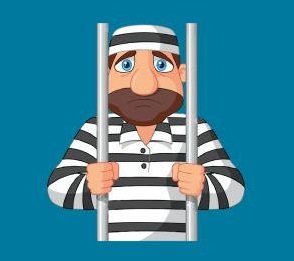 АдминистративнаяответственностьЗаконодательством Российской Федерации предусматривается ответственность  за правонарушения экстремистской направленности:- ст.20.29 КоАП РФ Массовое распространение экстремистских материалов влечет наложение административного штрафа на граждан в размере от одной 1000 тысячи до 3000 тысяч рублей либо административный арест на срок до 15 суток с конфискацией все материалов.- ст.20.3 Пропаганда либо публичное демонстрирование нацистской атрибутики или символики, либо атрибутики или символики, сходных с нацистской атрибутикой или символикой до степени смешения, либо атрибутики или символики экстремистских организаций, либо иных атрибутики или символики, пропаганда либо публичное демонстрирование которых запрещены федеральными законами наказывается штрафом от 1000 тысячи до двух тысяч рублей с конфискацией предмета административного правонарушения либо административный арест на срок до 15 суток.- ст.20.3.1 Возбуждение ненависти либо вражды, а также на унижение достоинства человека влекут наложение административного штрафа на граждан в размере от 10000 тысяч до 20000 тысяч рублей, или обязательные работы на срок до 100 часов, или административный арест на срок до 15 суток; на юридических лиц - от 21500 тысяч до 50000 тысяч рублей.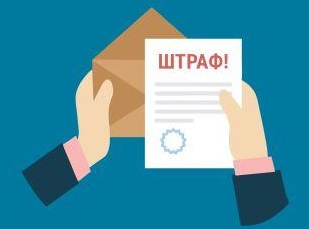 ПРОКУРАТУРА АСТРАХАНСКОЙ ОБЛАСТИПРОКУРАТУРА КАМЫЗЯКСКОГО РАЙОНА 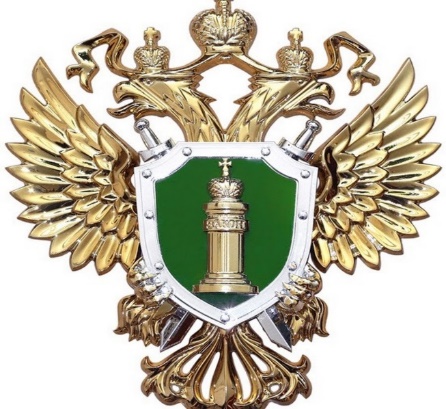 Экстремизм- угроза обществу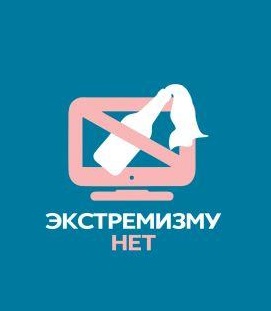 